Class 5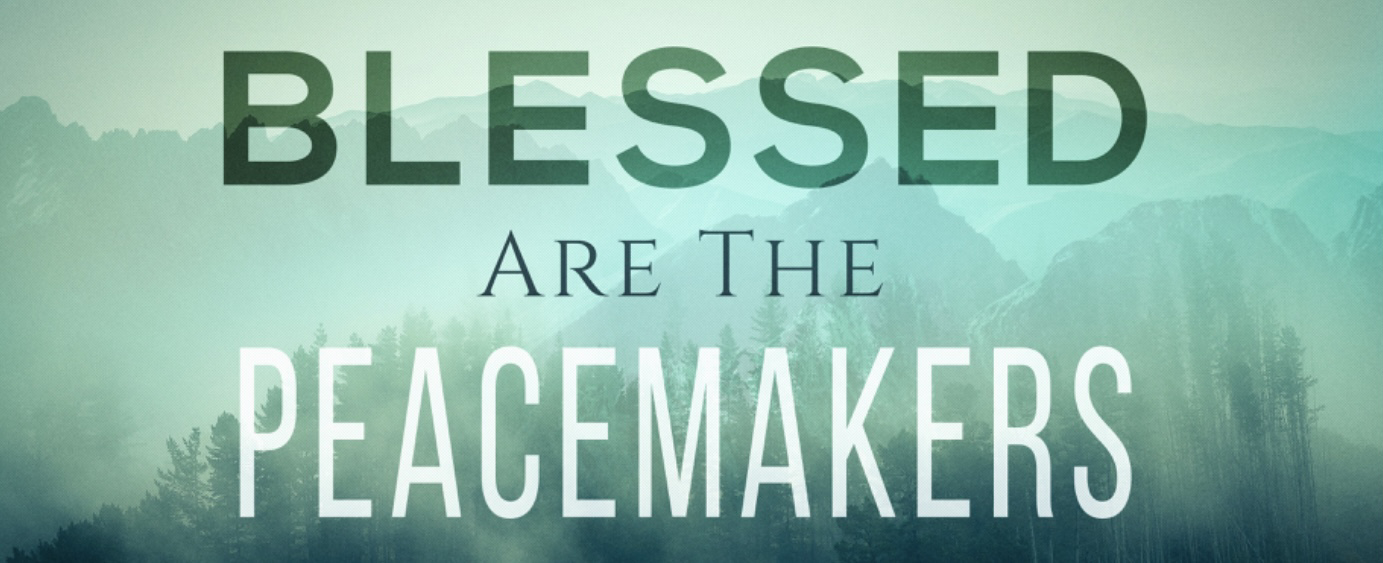 Forgive as God Forgave YouWe talked quite a bit about Matthew 18 in the last classMatthew 18 refers to a simple five-step process:	1 - Overlook Minor Offenses	2 - Talk in Private	3 - Take One or Two Others Along	4 - Tell it to the Ecclesia	5 - Treat Them as an UnbelieverWe ended on a discussion of DisfellowshipDisfellowship is effectively the Ecclesia saying,You are doing something that the ENTIRE ECCLESIA believes the Bible disagrees 	with, and if you want to continue to enjoy the benefits of our fellowship, then you 	must changeThis only works if:  	1)  	Our Fellowship has “benefits”	2)  	They have been enjoying the benefits of our Fellowship	3)  	The Members of our Ecclesia all agree to DENY that person the benefits of 		our FellowshipSLIDEThis class we would like to turn our attention back to ForgivenessSLIDEWe’ll start by reviewing Paul’s commandment of how to act with other members of your 	EcclesiaColossians 3:13	13)	bearing with one another and, if one has a complaint against another, 			forgiving each other; as the Lord has forgiven you, so you also must 			forgive.Bear with one anotherForgive one anotherForgive, as the Lord forgave youA great verse to sum up the Christian Life!We have ALL been forgiven a TREMENDOUS amountTherefore, we should all be tremendously forgivingWhy, then, is it so hard to forgive someone???The simple fact is that it is impossible to truly forgive someone with your own 	strength...  Especially if they have hurt you or betrayed your trustYou can try not to think about what they did, or bury your feelings deep inside, but 	unless your heart is changed by God, the memories and feelings will still be 	lurking in the background - Poisoning your thoughts and preventing you from 	rebuilding a relationship with that personTo truly forgive, you have to pray to ask God to change your heart about that personTo understand what Forgiveness is, it’s helpful to first talk about what it is NOT:SLIDEForgiveness is NOT a Feeling, it’s an act of WillIt’s a series of decisions you make, the first of which is to ask God to change your 	heartSLIDEForgiveness is NOT Forgetting, it is a DecisionIt’s an active process involving a conscious choice to stop thinking about what has 	happened to youSLIDEForgiveness is NOT Excusing, it is the OppositeThe very fact that Forgiveness was needed and was given indicates that someone did 	something un-excusableForgiveness is a DecisionTo Forgive someone is to release them from their liability to suffer punishmentThink of it as a DebtWhen someone sins against you they create a DebtYou can either take payments on the debt, or make paymentsYou take payments by dwelling on it, by being cold to them, by giving up on the 	relationship, by gossiping about them, by lashing out or seeking revengeOR...  You can make payments on the Debt and release them from the penaltySometimes you can pay this off in one payment, sometimes it takes years...  Fighting 	painful memories, saying nice things when you really don’t want to, tearing down 	walls instead of building them up...SLIDEIsaiah 59:2	2)	but your iniquities have made a separation between you and your God,   		and your sins have hidden his face from you so that he does not hear.When we are forgiven by God, it helps to remove some of that separation from HimSLIDEPsalm 103:12	12)	as far as the east is from the west, so far does He remove our 					transgressions from us.Through forgiveness God tears down the walls that we have built, and opens the way 	for a renewed relationshipWhen we forgive, we must do the same thing - Release the person, tear down the 	walls that the sin created, and concentrate on rebuilding a healthy relationshipWHEN should you Forgive?SLIDEForgiveness should be IMMEDIATESLIDEEVEN if the person hasn’t repented yetSLIDEIDEALLY, repentance should precede forgivenessLuke 17:3-4	3)	Pay attention to yourselves! If your brother sins, rebuke him, and if he 			repents, forgive him,	4)	and if he sins against you seven times in the day, and turns to you seven 			times, saying, ‘I repent,’ you must forgive him.”However, minor offenses should be overlooked and put away even if the offender 	doesn’t acknowledge themWhen something is too serious to overlook, and the offender has not yet repented, try 	this:SLIDEFORGIVE THEMPray for them, and stand ready to accept them as soon as they repent, just like the 	Prodigal’s Father, but go ahead and forgive them anywayOnce you forgive them, then don’t bring it up again to use it against that personYou haven’t really forgiven them if you use it to support your argument against them 	two years from nowYou know that you have really forgiven someone when you wish the best for themWhen you honestly hope that they succeed and are happyRemember, that Forgiveness doesn’t release them from the consequences of their sinSLIDENumbers 14:20-23	20)	Then the LORD said, “I have pardoned, according to your word.	21)	But truly, as I live, and as all the earth shall be filled with the glory of the 			LORD, 	22)	none of the men who have seen my glory and my signs that I did in Egypt 			and in the wilderness, and yet have put me to the test these ten times and 			have not obeyed my voice, 	23)	shall see the land that I swore to give to their fathers. And none of those 			who despised me shall see it.God forgave the Israelites for rebelling, but he still didn’t let them enter the Promised 	LandThere are consequences for sinSometimes legal Sometimes personalIt’s not your job to punish someone for sinningOften the sin brings punishment enoughSometimes God brings itSLIDE2nd Samuel 12:13-14	13)	David said to Nathan, “I have sinned against the LORD.” And Nathan 			said to David, “The LORD also has put away your sin; you shall not die.	14)	Nevertheless, because by this deed you have utterly scorned the LORD, 			the child who is born to you shall die.”God forgave David for his sin with Uriah, but he still had to live with the consequences 	of his child dyingDon’t think that it is always helpful to remove the consequences of their actionsWhile you should forgive them, it’s not always the best idea to take steps to remove 	their responsibility for what they have doneIf you do that, they may never learnSLIDEProverbs 19:19	19)	A man of great wrath will pay the penalty, for if you deliver him, you will 			only have to do it again.You often have to sit there and watch them suffer through the consequences of what 	they have done, while all the while forgiving them, loving them, and walking with 	them through itWhat if you just can’t bring yourself to forgive them?You know it’s a clear commandment, but you just can’t take that stepSLIDEIf you are feeling Unforgiving, here is some help:SLIDE1)  Confirm RepentanceIf you are having a difficult time forgiving someone, you may need to let them knowThis is your problem, not theirsThey may have repented, but you need some more time to get over the hurtRelease them from their pain and don’t hold them hostage by your inability to forgiveLet them know that they have done the right thing but you are stuck in sinSLIDE2)  Renounce Sinful ExpectationsWe sometimes withhold our forgiveness because we unconsciously want them to 	“Earn” or “Deserve” it firstWe sinfully want them to “Pay” for what they didThat is unrealistic and wrong!We are ALL Sinners!SLIDERomans 5:8	8)	God shows his love for us in that while we were still sinners, Christ died 			for us.While we were yet sinners, God forgave usWe can’t wait for them to be perfect before we forgive themSLIDE3)  Assess your Contributions to the ProblemYou know that you have a problem when you think “I didn’t do anything”That is a big red flagExamine your actions a little closerEven if you didn’t start it, your sinful words and actions may have aggravated the 	situationRemembering your own faults makes it easier to forgive othersSLIDE4)  Recognize that God is Working for GoodWhen someone wrongs you, it is all part of God’s Plan to grow you spirituallyFocus on what you have to learn and let them goSLIDE5)  Remember God’s ForgivenessFocus on how much God has forgiven youThink about the Unmerciful Servant that we talked about in Matt 18$20 Billion Dollars!Don’t take God’s forgiveness for granted, and then withhold it from your BrotherSLIDE6)  Draw on God’s StrengthYou can’t do this alone!You have to pray and ask God to help you through thisSLIDELet’s talk about RECONCILIATIONBeing Reconciled doesn’t mean that the other person is going to be your best friendSLIDEIt only means that your relationship is at LEAST as good as it was before the offenseSLIDEForgiveness is IMMEDIATE but Reconcilation can take a WHILE This may require patienceUnless a deliberate effort is made to restore and improve a relationship, it will generally 	deteriorateSLIDEYou can help this by pursuing reconciliation on three levels:In ThoughtActually THINK about the person differentlyYou’ve got a mental picture of how you think about that no good, low down, stealing, 	stupid jerkChange your thoughts, and think of them repenting, saying they were sorry, and asking 	for forgivenessRemember that this is the person that Jesus died forSLIDEPhilippians 4:8	8)	Finally, brothers, whatever is true, whatever is honorable, whatever is just, 			whatever is pure, whatever is lovely, whatever is commendable, if there is 			any excellence, if there is anything worthy of praise, think about these 			things.SLIDEIn WordDon’t just stop saying mean things, actually start saying kind things!SLIDELuke 6:27-28	27)	“But I say to you who hear, Love your enemies, do good to those who hate 			you,	28)	bless those who curse you, pray for those who abuse you.It’s just about being silent when you are around that personDoing a good job of “biting your tongue”That doesn’t build good relationshipsReplace your negativity with positive wordsSLIDEIn DeedIf you really want to be reconciled, then act that wayBehave like you love someone, and eventually you willLoving actions do more than just change your feelings about someone, they 	communicate clearly that you are trying to reconcile and build a new relationshipWe have to focus on the interest of others, and not just ourselvesSLIDEPhilippians 2:4	4)	Let each of you look not only to his own interests, but also to the interests 		of others.So far, we’ve focused mainly on how to resolve personal issuesConflict sometimes involves material issuesFriends may disagree on the cost of repairing somethingCouples may disagree on how to spend their moneyNeighbors may disagree on the fence repairsSLIDELet’s talk about settling material issues in a faithful mannerSLIDEPractice Cooperative vs. Competitive NegotiationMost people automatically resort to a competitive style of negotiating material issuesThey think that if they want to Win, then someone else has to LoseInterestingly enough, being Competitive often fails to produce the best possible 	solution to a problemWhen people work against each other, then tend to focus on surface issues and 	neglect underlying issuesAs a result, they often reach inadequate solutionsThey tend to think that for them to get a bigger slice of the pie, the other person has to 	get a smaller slice...  This fails to open their minds up to a bigger pie altogetherAND, it damages personal relationships!SLIDEIf one person has to LOSE they don’t feel good about thatSLIDEIf one person “WINS”, they tend to lose respect for the other personLike in all parts of our life, when you focus on Material Issues and not Spiritual Issues, 	the quality of your life is cheapenedYour friend gets the message that your relationship isn’t that important to themINSTEAD negotiate in a cooperative mannerSeek a solution that benefits both of youSLIDEWork with them instead of against them to put your heads together and think of a 	solution that is a Win-WinIt generally is more efficient and most importantly, preserves the relationshipSLIDEMatthew 7:12	12)	“So whatever you wish that others would do to you, do also to them, 			for this is the Law and the Prophets.This doesn’t mean giving in to the other personPhilippians 2:4 says that you should look to your own interests, as well as the interests 	of othersThere is an easy way to remember the best process to followSLIDEPause before your Negotiate- P - A - U - S - ESLIDE- P - PrepareBefore you negotiate with them, prepare yourself	- Pray	- Get all the facts together	- Clearly identify what the problem is based on the research that you’ve done	- Study the Bible to see if there is any guidance on what you should do	- Think about some possible options to solve it	- Anticipate their reactions to your suggestions	- Select an appropriate time and place	- Plan your opening remarks carefullySLIDE- A - Affirm RelationshipsA conflict involves two basic ingredients:  People and a ProblemDon’t just focus on all of your attention on the problem and ignore the feelings and 	concern of the personA good way to avoid this is to affirm your love and concern for the other person “You are a good friend of mine, and I appreciate all that you have done for me.  It’s 	because you are so important to me that I want to find a solution to this problem.”Obviously, nice words have to be backed up with comparable actionsSo, during the negotiations be sure to:	- Be polite and courteous	- Spend time on personal issues and not just problem	- Honestly seek to understand their side of it	- Look out for their interests	- Be gracious!	- Allow for them to save face - No backing into corners	- Give praise and thanks to themSLIDE- U - Understand InterestsIf you really want to look to the interests of others, you have to understand what their 	interests are- An Issue - is an identifiable question that must be addressed in order to reach an 	agreement- A Position - is someone’s definable perspective on an issue- An Interest - is what motivates people - a concern, desire, need, or something that 	someone values - Interests provide the basis for PositionsWe are both facing the same problem, but due to our own personal interests we are 	going to come to different positionsPositions are often incompatibleInterestingly, though, Interests are often the sameWe both want the same thing, but that makes us take different positions on the 	problemSLIDE1st Samuel 25:32-35	32)	And David said to Abigail, “Blessed be the LORD, the God of Israel, who 		sent you this day to meet me!	33)	Blessed be your discretion, and blessed be you, who have kept me this 			day from bloodguilt and from working salvation with my own hand!SLIDE	34)	For as surely as the LORD, the God of Israel, lives, who has restrained me 			from hurting you, unless you had hurried and come to meet me, truly by 			morning there had not been left to Nabal so much as one male.”	35)	Then David received from her hand what she had brought him. And he said 		to her, “Go up in peace to your house. See, I have obeyed your voice, 			and I have granted your petition.”Abigail shows her respect for David, and talks to him politelyShe focuses on keeping his best interests in mindYou don’t want to disobey God...So, if you focus on the other person’s interests, you will probably find things in commonSLIDE- S - Search for Creative SolutionsGet creative!  Think about how to satisfy both of your interestsBrainstorm!  Everyone should be encouraged to mention any solution that comes to 	mindAvoid the assumption that there is only one solution to your problemFocus on expanding the pie instead of slicing it upSLIDE- E - Evaluate Options Objectively and ReasonablyEvaluate possible solutions objectivelyI know that objectivity can be awfully hard in the middle of a ConflictYour own personal desires want to rule the decision makingWhen you get to the very end, things can still tend to fall apartBe sure to evaluate the options before you based on objective criteria instead of 	personal opinionsObjective means visible, measurable things that we can both agree on, not someone’s 	opinion of somethingBe politeBe reasonableListen CarefullyTry to figure out the hidden causes behind the actionsIf it gets too personal, move it back to the objectiveTreat them like you would want to be treatedIf it results in an agreement, it’s a good idea to put it in writing	- What was resolved	- What actions were taken	- Who is responsible	- When it will be completed byIf you are unable to resolve it, don’t give up too quicklyReturn to one of the earlier steps and see what you missedWith lots of love, patience and careful listening you should have greater success at 	resolving conflicts with your Brothers and SistersIt’s all about overcoming Evil with Good – That is what our Exhortation is about